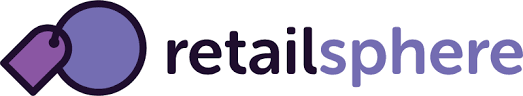 OVERVIEW					Retailsphere was created for one reason: to provide the best 
                                                                 retailer data available. Many retailer databases crowd the 
                                                                 market but none provide data as complete and reliable as 
                                                                 ours. We work hard to offer the most complete retailer 
                                                                 profiles designed with you in mind.                                                                   
                                                                 
						Whether you're a shopping center owner, landlord, 
                                                                 commercial real estate broker, developer, or something else 
                                                                 entirely, we provide the data you need to fill your vacancies 
                                                                 with the best retailers as quickly as possible.FOUNDED					2016  MANAGEMENT  				Michael McKean, Founder 
					           
HEADQUARTERS				26 S Rio Grande St #2072
                                                                 Salt Lake City, UT 84101

EMPLOYEES				30
                                                              PLATFORM HIGHLIGHTS 	Retailsphere, the world’s largest database dedicated to the retail ecosystem, has developed the most innovative advanced search platform for brokers, agents, shopping center managers, and developers who specifically use a relationship building tool within the retail industry.	Improved advanced search tools including the ability to search an entire database of retailers, companies, shopping locations and people, by a diverse set of categories that include number of units, square footage, geography, expanding retailers, retailers filing for bankruptcy and co-located retailers to name a few, Retailsphere has unveiled the most innovative advanced search tool and guarantees to reignite the leasing process.CONTACT INFORMATION	info@retailsphere.com
OFFICE PHONE NUMBER	(833) 843-6732WEB ADDRESS	www.retailsphere.comSOCIAL MEDIA 	https://www.facebook.com/getretailsphere
https://www.linkedin.com/company/retailsphere
https://www.instagram.com/retailsphere/
https://twitter.com/getretailsphereMEDIA CONTACT:	Robby Gal
Retailsphere
Email: rgal@retailsphere.com